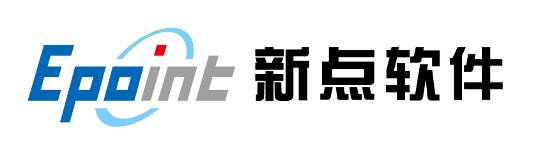 江苏省按比例安排残疾人就业年审网上申报系统操作手册目录一、	客户端设置说明	31.1安装IE8.0或者以上浏览器	31.2浏览器的配置（安装控件法）	31.3浏览器的配置（手动设置法）	31.4关闭拦截工具	3二、	用户登录	32.1用户登录	32.2忘记密码	3三、	功能介绍	33.1通知公告	33.2企业年审	33.3待办事宜	33.4账号安全	33.4.1手机认证	33.4.2修改密码	33.5企业信息	33.6用人需求	3客户端设置说明1.1安装IE8.0或者以上浏览器浏览器的基本要求：微软Internet Explorer 8.0以上。凡是版本比较低的机器，请主动升级浏览器版本到8.0或以上版本，否则系统的部分功能将不能正常使用。1.2浏览器的配置（安装控件法）为了让系统插件能够正常工作，请对IE浏览器进行设置，需要将系统访问地址加入可信任站点；为了简化大家的工作，我们提供了“设置IE浏览器脚本”，下载保存至本机后，解压，双击运行即可。1.3浏览器的配置（手动设置法）如果使用“安装控件法”安装插件时，浏览器仍不可以正常使用，请按照以下步骤进行浏览器的手动配置。(1)打开IE浏览器，在“工具”菜单—〉 “Internet选项”；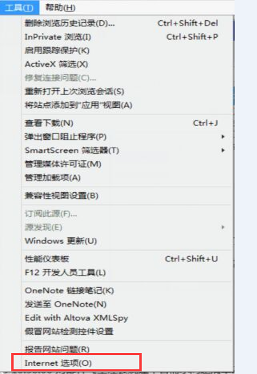  (2)弹出对话框之后，请选择“安全”选项卡，具体的界面；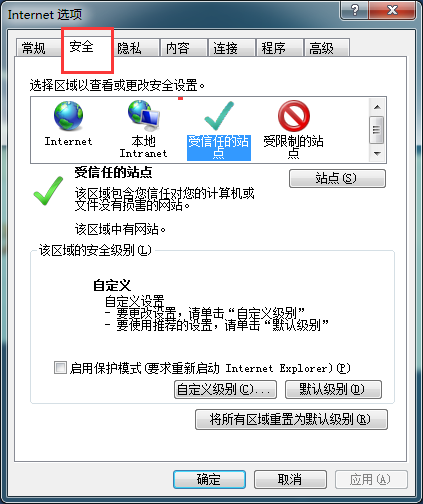  (3)点击绿色的“受信任的站点”的图片，会看到如下图所示的界面：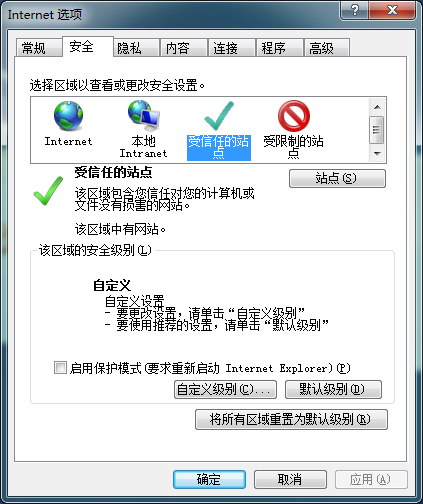 (4)点击“站点” 按钮，出现如下图对话框：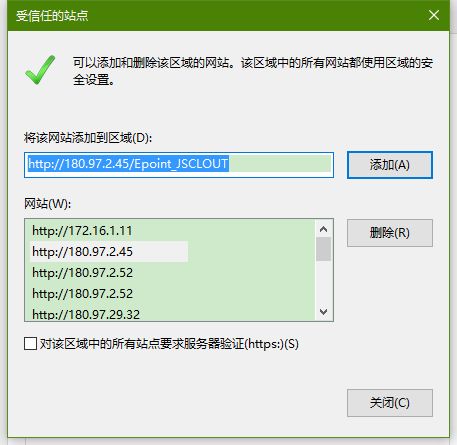 输入“江苏省按比例安排残疾人就业年审网上申报系统”网址：http://180.97.2.45/Epoint_JSCLOUT然后点击“添加”按钮完成添加，再按“关闭”按钮退出。（5）设置自定义安全级别，开放Activex的访问权限：会出现一个窗口，把其中的Activex控件和插件的设置全部改为启用；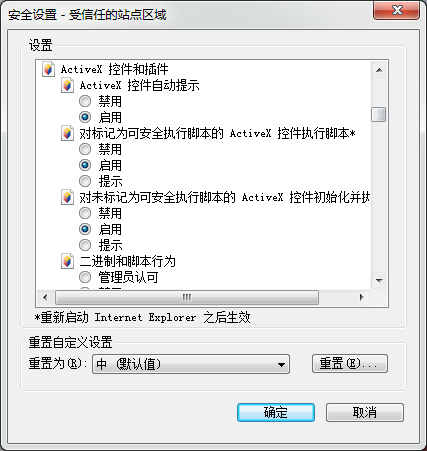 文件下载设置，开放文件下载的权限：设置为启用；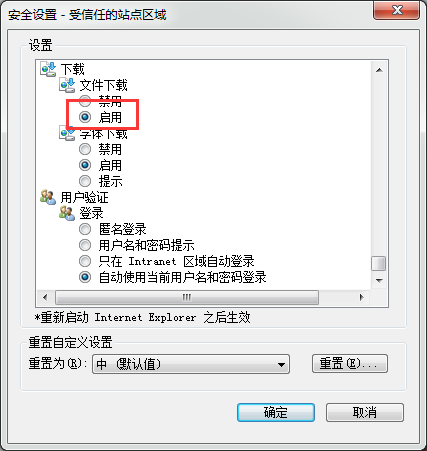 1.4关闭拦截工具上述两项操作完成后，如果系统中某些功能仍不能使用，请将拦截工具关闭再试用。比如在windows工具栏中关闭弹出窗口阻止程序的操作：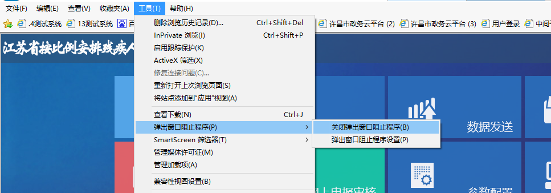 用户登录2.1用户登录打开IE浏览器，在地址栏输入地址：http://180.97.2.45/Epoint_JSCLOUT点击回车键，进入系统登陆界面；用户名：企业的纳税人识别码（默认）或者社会信用统一代码；（当首次登陆后与手机号绑定，手机号也可以作为登录账号）密码：初始密码11111；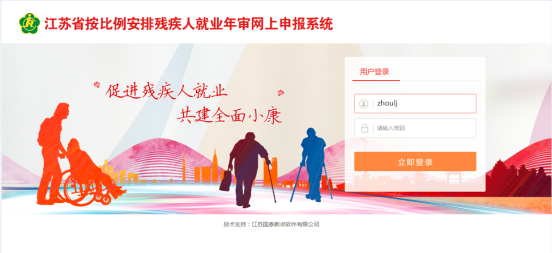 确认企业信息是否正确，确认无误点击；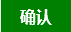 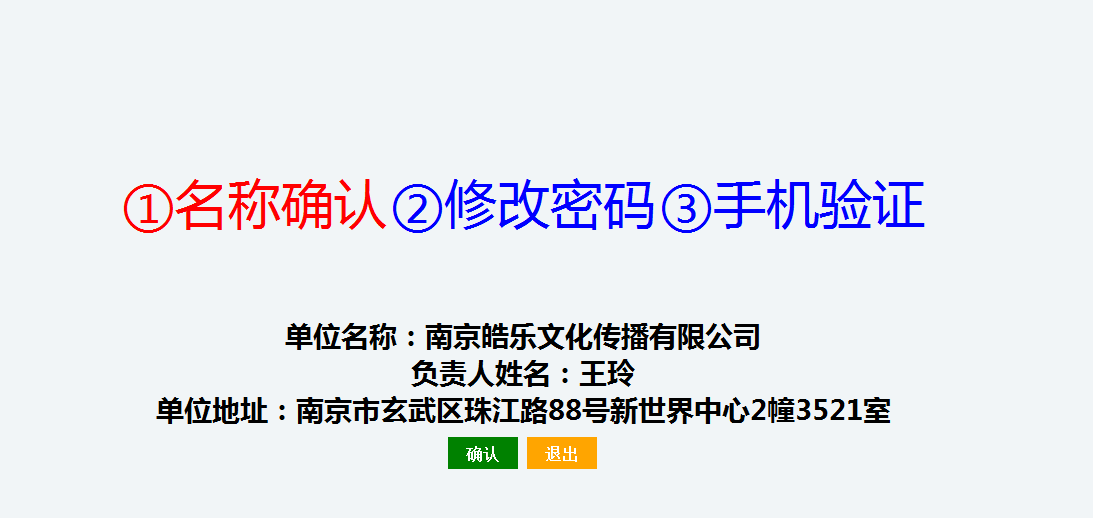 修改密码：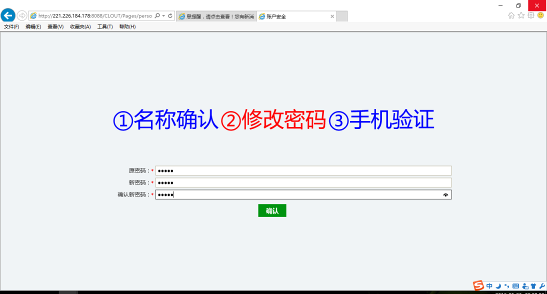 手机验证：输入验证码，点击【确定】 验证登录；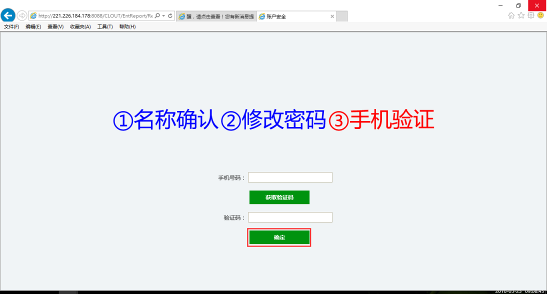 正式进入系统：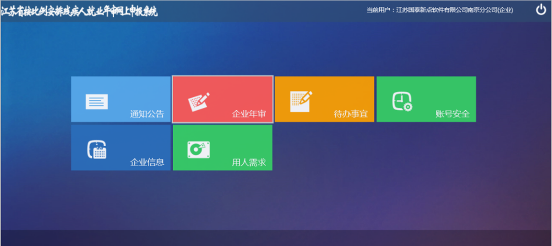 2.2忘记密码如果密码遗忘，点击登录页面的“忘记密码”按钮：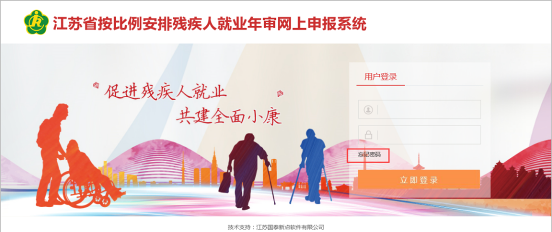 在弹出的窗口中，输入“绑定的手机号码”，点击“获取验证码”按钮，系统提示验证码发送成功；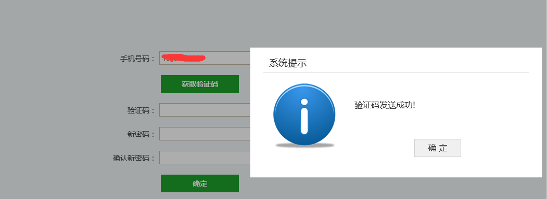 输入手机收到的验证码（区分大小写），输入新密码，点击确定按钮；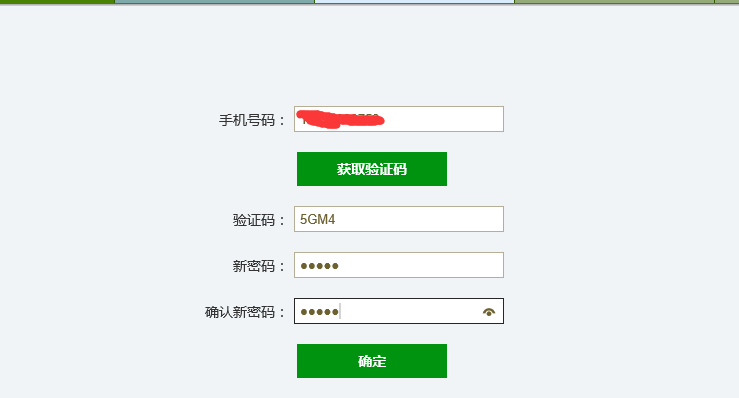 系统提示“密码修改成功”，关掉修改页面，使用新的密码进行系统登录；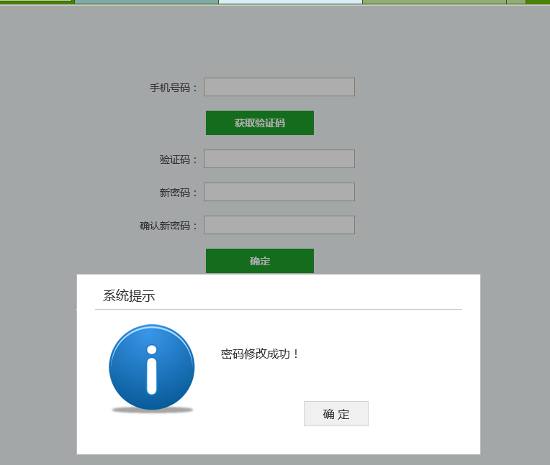 功能介绍3.1通知公告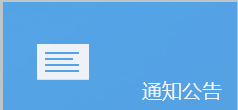 点击通知公告模块，可以查看发布的相关公告信息。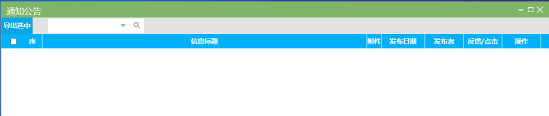 3.2企业年审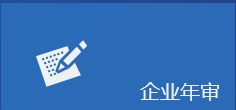 点击企业年审模块，打开页面：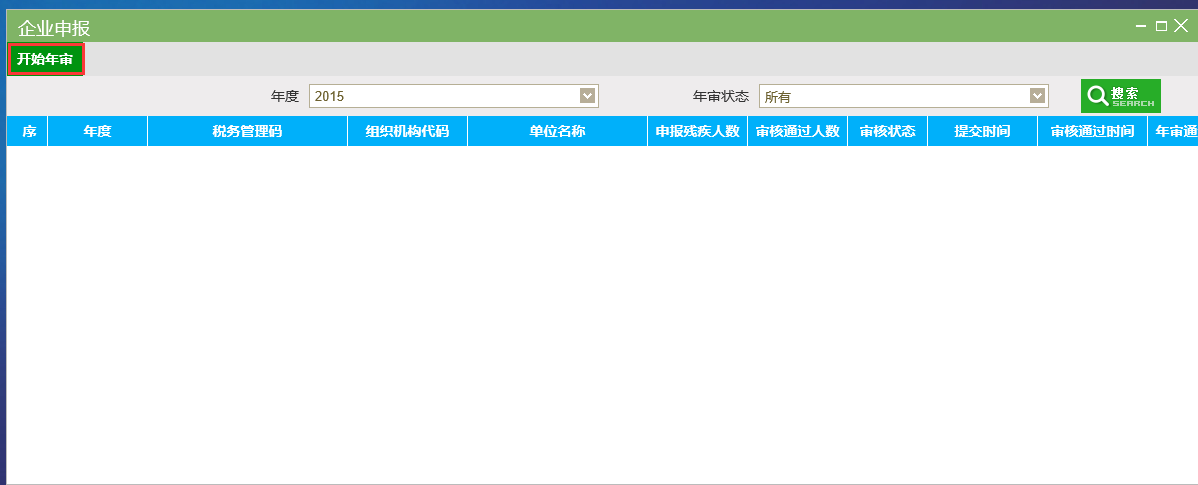 点击，弹出页面，首先是通讯方式填写：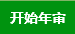 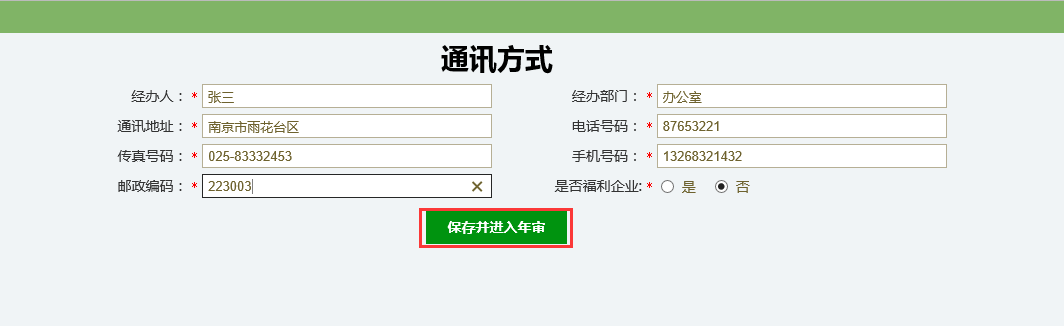 	点击，进入年审须知：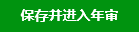 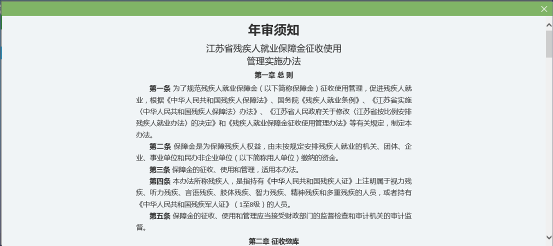 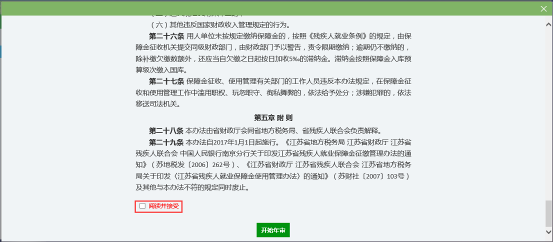 	勾选“阅读并接受”，点击，正式进入申报：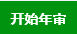 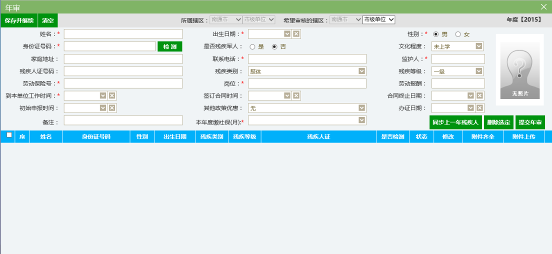 1、点击，可以将上一年度年审的残疾人自动带出；（本年度缴社保月用于按月计算残疾人人数）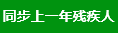 2、输入残疾人身份证号码，点击，并填写其他内容，填写完毕后点击 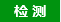 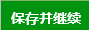 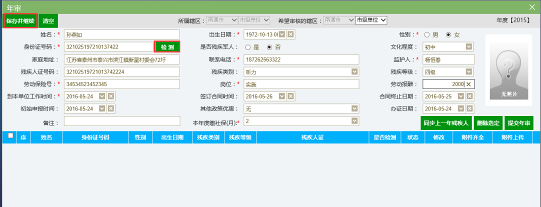 3、检测不出的残疾人，可以直接输入并保存：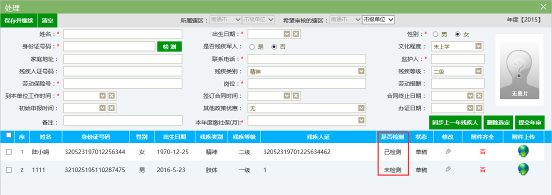 点击上传残疾人附件，要求图片不超过2M；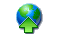 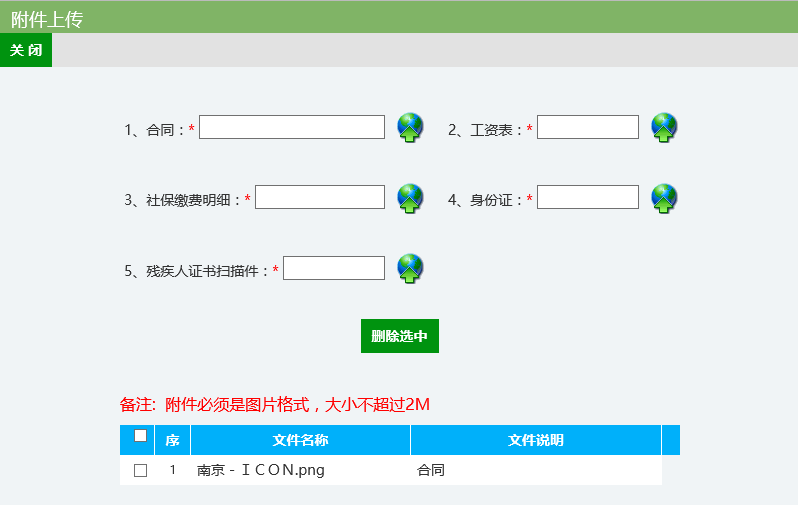 附件上传后，选择“希望审核的辖区”，点击即可：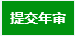 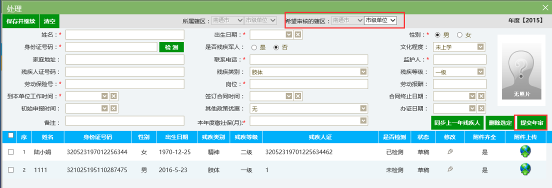 提交年审之后可以在企业年审模块查看审核状态。3.3待办事宜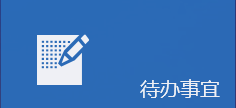 打开待办事宜模块，可以查看企业年审通过或者退回的提醒；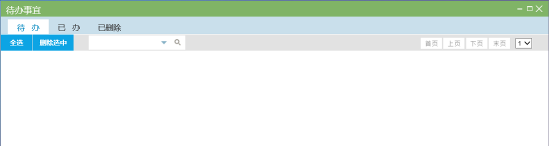 待办：所有未处理的事项会在此提醒，点开可以直接处理。已办：处理完的待办，会自动转移到已办。已删除：从待办、已办删除的事项会转移道已删除。3.4账号安全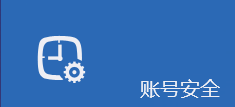 打开账号安全模块，可以修改密码、修改绑定手机；3.4.1手机认证	输入新的手机号，点击获取验证码，输入接收到的验证码，点击确定，即可完成新手机号码的绑定。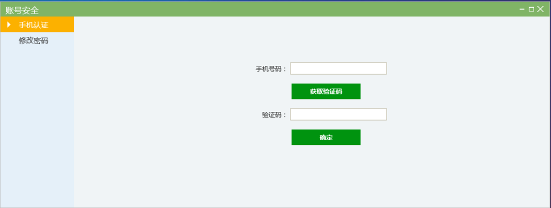 3.4.2修改密码输入原密码、新密码，即可完成密码的修改。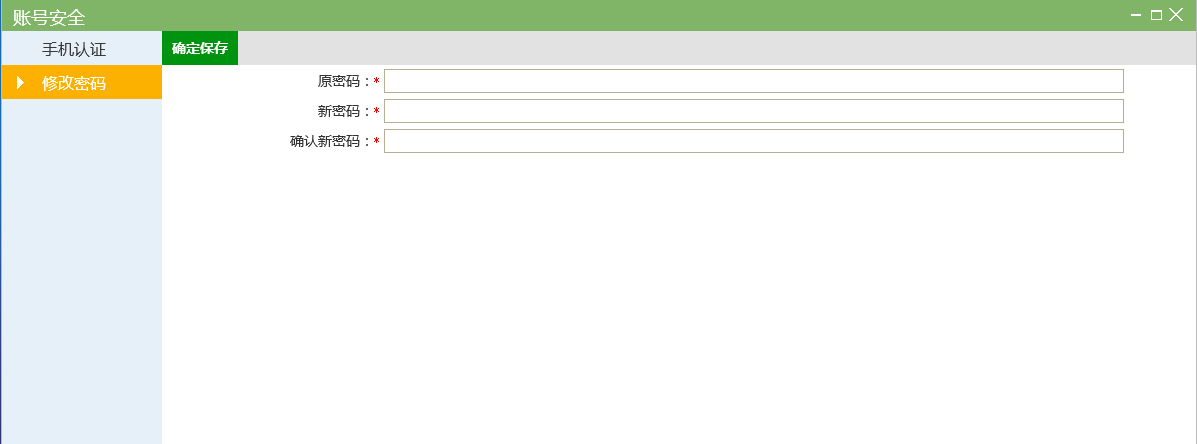 3.5企业信息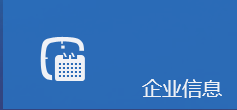 打开企业信息，可以查看本企业的相关信息；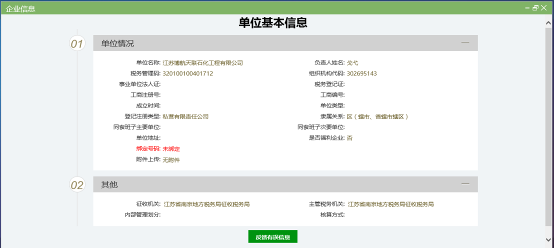 若发现信息有误，可以点击【反馈有误信息】，向残联反馈有误内容；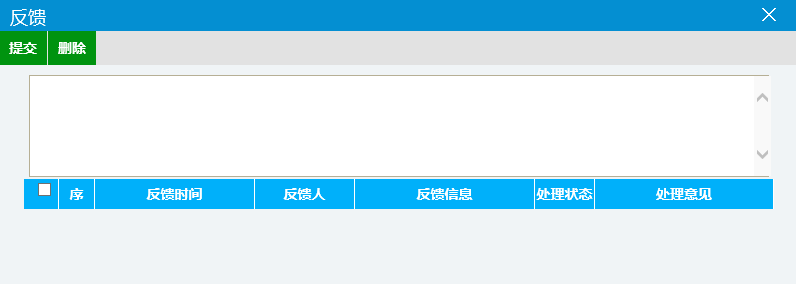 详细描述有误内容以及正确内容，点击提交即可；残联管理员将会对信息进行审核，并将处理意见进行反馈；可以在此模块查看处理状态以及处理意见。3.6用人需求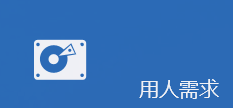 用人需求模块，可以发布本单位对于残疾人的用人需求；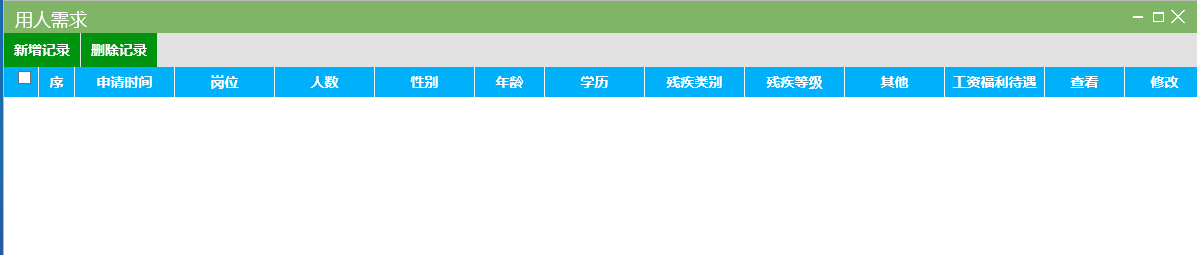 点击【新增记录】，打开新增页面：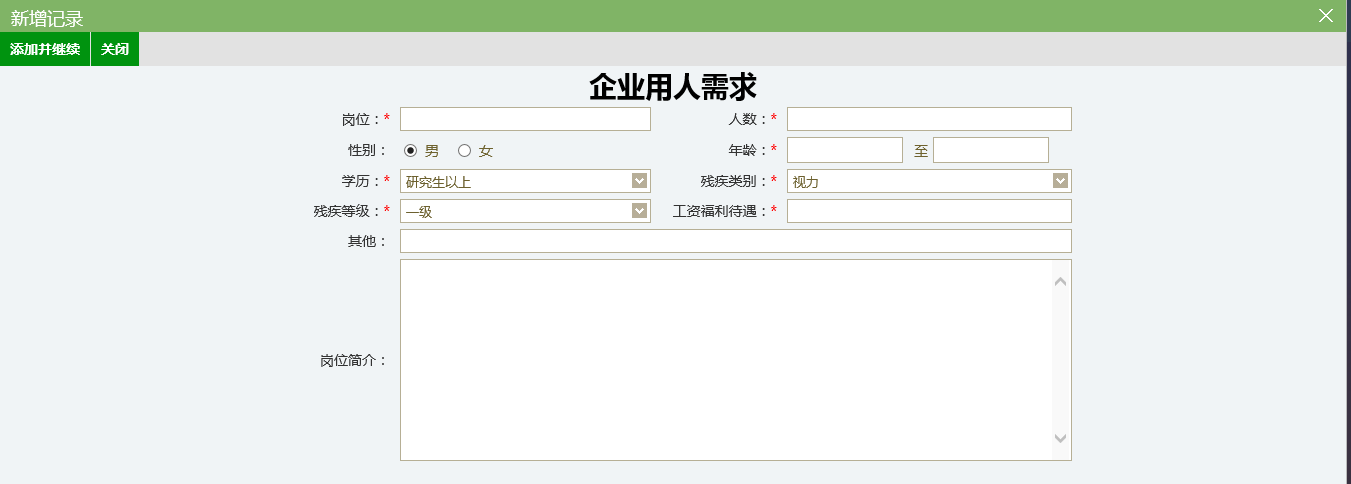 填写具体需求内容，点击【添加并继续】即可。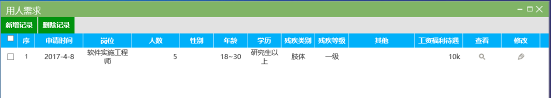 